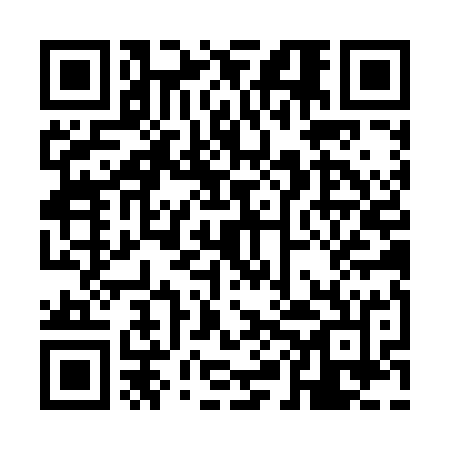 Prayer times for Bolon Hall Landing, South Carolina, USAMon 1 Jul 2024 - Wed 31 Jul 2024High Latitude Method: Angle Based RulePrayer Calculation Method: Islamic Society of North AmericaAsar Calculation Method: ShafiPrayer times provided by https://www.salahtimes.comDateDayFajrSunriseDhuhrAsrMaghribIsha1Mon4:596:201:275:098:359:562Tue4:596:211:285:098:349:563Wed5:006:211:285:098:349:554Thu5:016:221:285:108:349:555Fri5:016:221:285:108:349:556Sat5:026:231:285:108:349:557Sun5:026:231:285:108:349:548Mon5:036:241:295:108:349:549Tue5:046:241:295:108:339:5410Wed5:046:251:295:118:339:5311Thu5:056:251:295:118:339:5312Fri5:066:261:295:118:329:5213Sat5:076:261:295:118:329:5214Sun5:076:271:295:118:329:5115Mon5:086:271:295:118:319:5016Tue5:096:281:305:118:319:5017Wed5:106:291:305:118:309:4918Thu5:116:291:305:118:309:4919Fri5:116:301:305:118:299:4820Sat5:126:311:305:118:299:4721Sun5:136:311:305:118:289:4622Mon5:146:321:305:128:289:4623Tue5:156:321:305:128:279:4524Wed5:166:331:305:128:279:4425Thu5:166:341:305:118:269:4326Fri5:176:341:305:118:259:4227Sat5:186:351:305:118:259:4128Sun5:196:361:305:118:249:4029Mon5:206:361:305:118:239:3930Tue5:216:371:305:118:229:3831Wed5:226:381:305:118:219:37